International Situations Project TranslationSubjective Happiness ScaleTranslation provided by: Kristina Petkova, Bulgarian Academy of Sciences, SofiaReference for the Subjective Happiness Scale:Lyubomirsky, S., & Lepper, H. S. (1999). A measure of subjective happiness: Preliminary reliability and construct validation. Social Indicators Research, 46, 137-155.The International Situations Project is supported by the National Science Foundation under Grant No. BCS-1528131. Any opinions, findings, and conclusions or recommendations expressed in this material are those of the individual researchers and do not necessarily reflect the views of the National Science Foundation.International Situations ProjectUniversity of California, RiversideDavid Funder, Principal InvestigatorResearchers:  Gwendolyn Gardiner, Erica Baranski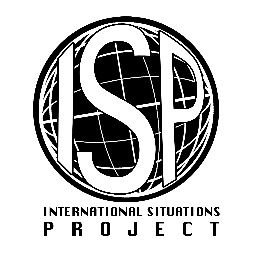 Original EnglishTranslation (Bulgarian)For each of the following questions, please indicate the point on the 7-point scale that best describes you:Посочете доколко всяко от следващите твърдения се отнася до вас, като използвате скалата от 1 до 7:In general, I consider myselfЦялостно се смятам заNot a very happy personНе много щастлив човекA very happy personМного щастлив човекCompared to most of the people around me, I consider myselfВ сравнение с хората около мен се смятам заLess happyпо-малко щастливMore happyпо-щастливSome people are generally very happy. They enjoy life regardless of what is going on, getting the most out of everything. 
  To what extent does this characterization describe you?Някои хора са като цяло са много щастливи. Те се наслаждават на живота и независимо от това какво се случва, извличат най-доброто от всичко.
В каква степен тази характеристика се отнася за Вас?Not at allИзобщо неA great dealВ много голяма степенSome people are generally not very happy. Although they are not depressed, they never seem as happy as they might be. 
  To what extent does this characterization describe you?Някои хора като цяло не са много щастливи. Макар да не са унили или депресирани, те не изглеждат толкова щастливи, колкото биха могли да бъдат.
В каква степен тази характеристика се отнася за Вас?Not at allИзобщо неA great dealВ много голяма степен